DZIEŃ 1DZIEŃ 2W razie jakichkolwiek wątpliwości, prosimy o kontakt na adres e-mail: osobowy@nra.plPROGRAM KONFERENCJI KOMISJI DOSKONALENIA ZAWODOWEGO PRZY NRA ORAZFESTYNU NAUKOWEGO CYBER SCIENCEORGANIZOWANEGO PRZEZ KOMISJĘ DOSKONALENIA ZAWODOWEGO PRZY NACZELNEJ RADZIE ADWOKACKIEJ 10 -11 CZERWCA 2022 ROKUUNIWERSYTET ŚLĄSKI W KATOWICACH			 WYDZIAŁ PRAWA I ADMINISTRACJIUL. BANKOWA 11BKATOWICE PARTNERZY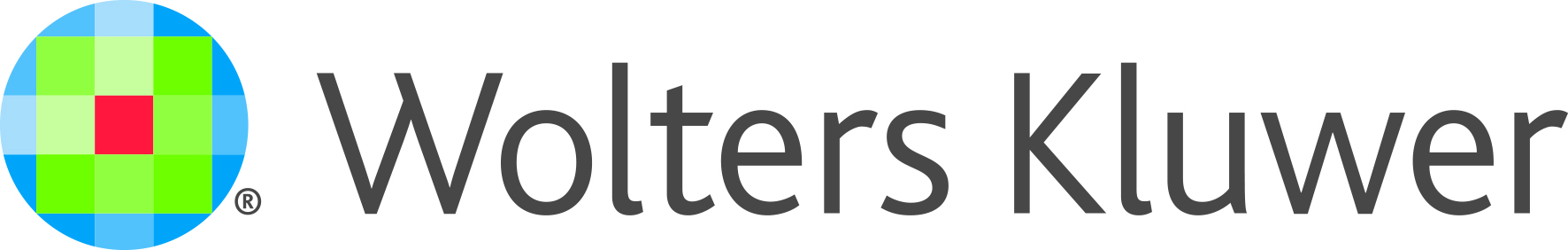 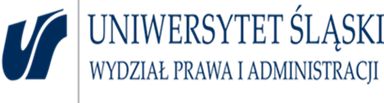 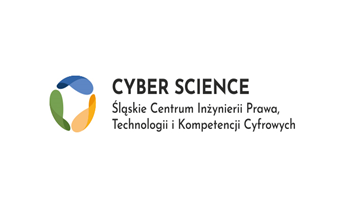 			ZGŁOSZENIE UDZIAŁ STACJONARNY  - WYMAGANE ZGŁOSZENIERejestracja odbywa się elektronicznie na adres e-mail: osobowy@nra.pl do dnia 23 maja 2022 r. wraz z potwierdzeniem dokonania przelewu na kwotę 675,00 zł brutto na konto NRA o nr      78 1160 2202 0000 0000 6084 9149(opłata za 2 noclegi w Hotelu Novotel, Al. Roździeńskiego 16, Katowice)PIĄTEK 10 CZERWCA 2022 r.PIĄTEK 10 CZERWCA 2022 r.10:00Podpisanie porozumienia o współpracy pomiędzy NRA a UŚ w Katowicach (Sala Posiedzeń Rady Instytutu Nauk Prawnych WPiA UŚ)KONFERENCJA KDZ przy NRAHOTEL NOVOTEL KATOWICEKONFERENCJA KDZ przy NRAHOTEL NOVOTEL KATOWICE11:30Przywitanie Gościadw. Przemysław RosatiPrezes Naczelnej Rady Adwokackiejadw. dr Agnieszka Zemke – GóreckaWiceprezes Naczelnej Rady Adwokackiejadw. Roman KuszDziekan Okręgowej Rady Adwokackiej w Katowicachadw. Przemysław RosatiPrezes Naczelnej Rady Adwokackiejadw. dr Agnieszka Zemke – GóreckaWiceprezes Naczelnej Rady Adwokackiejadw. Roman KuszDziekan Okręgowej Rady Adwokackiej w Katowicach11:45 – 13:00Wykład inauguracyjnyadw.  Dominika Syrociak, dr. hab. prof. UŚ Dariusz Szostek Legaltech – wyzwaniem dla adwokataadw.  Dominika Syrociak, dr. hab. prof. UŚ Dariusz Szostek Legaltech – wyzwaniem dla adwokataBufet kawowyBufet kawowy13:00 – 14:30Wykład dr. hab. prof. UŚ Dariusz SzostekDokument 3.0 zastosowanie Blockchain w praktyce prawnikadr. hab. prof. UŚ Dariusz SzostekDokument 3.0 zastosowanie Blockchain w praktyce prawnika14:30 – 15:30Przerwa Obiadowa 15:30 – 16:00Wykładadw. dr Agnieszka Zemke – Góreckaadw. Paulina RzeszutZastosowanie narzędzi LegalTech w e-mediacjiadw. dr Agnieszka Zemke – Góreckaadw. Paulina RzeszutZastosowanie narzędzi LegalTech w e-mediacji16:00 – 18:00Obrady Komisji Doskonalenia Zawodowego NRA20:00Kolacja SOBOTA 11 CZERWCA 2022 r. FESTYN NAUKOWY CYBER SCIENCESOBOTA 11 CZERWCA 2022 r. FESTYN NAUKOWY CYBER SCIENCESOBOTA 11 CZERWCA 2022 r. FESTYN NAUKOWY CYBER SCIENCE WPiA UŚ KATOWICE WPiA UŚ KATOWICE WPiA UŚ KATOWICE09:45Przywitanie Gości Przywitanie Gości adw. Przemysław RosatiPrezes Naczelnej Rady Adwokackiejadw. dr Agnieszka Zemke – GóreckaWiceprezes Naczelnej Rady Adwokackiejadw. Roman KuszDziekan Okręgowej Rady Adwokackiej w Katowicachadw. Przemysław RosatiPrezes Naczelnej Rady Adwokackiejadw. dr Agnieszka Zemke – GóreckaWiceprezes Naczelnej Rady Adwokackiejadw. Roman KuszDziekan Okręgowej Rady Adwokackiej w Katowicachadw. Przemysław RosatiPrezes Naczelnej Rady Adwokackiejadw. dr Agnieszka Zemke – GóreckaWiceprezes Naczelnej Rady Adwokackiejadw. Roman KuszDziekan Okręgowej Rady Adwokackiej w Katowicach10:00 – 10:30                                              Wykład                                              Wykładdr hab. prof. UŚ, Rzecznik Generalny TSUE Maciej Szpunar Co nowego w nowych technologiach i co to oznacza dla prawników?dr hab. prof. UŚ, Rzecznik Generalny TSUE Maciej Szpunar Co nowego w nowych technologiach i co to oznacza dla prawników?dr hab. prof. UŚ, Rzecznik Generalny TSUE Maciej Szpunar Co nowego w nowych technologiach i co to oznacza dla prawników?10:30 – 11:00                                          Wykład                                          Wykładdr hab. prof. UŚ Dariusz SzostekCzy algorytmy i sztuczna inteligencja zastąpią prawników. Przyszłe zawody prawnicze – dokąd zmierzamy ?dr hab. prof. UŚ Dariusz SzostekCzy algorytmy i sztuczna inteligencja zastąpią prawników. Przyszłe zawody prawnicze – dokąd zmierzamy ?dr hab. prof. UŚ Dariusz SzostekCzy algorytmy i sztuczna inteligencja zastąpią prawników. Przyszłe zawody prawnicze – dokąd zmierzamy ?11:00 – 11:30                                              Wykład                                               Wykład dr Michał Nowakowski (współpracownik Cyber Science)Cyfrowe finanse, czyli FinTech z perspektywy prawno- regulacyjnejdr Michał Nowakowski (współpracownik Cyber Science)Cyfrowe finanse, czyli FinTech z perspektywy prawno- regulacyjnejdr Michał Nowakowski (współpracownik Cyber Science)Cyfrowe finanse, czyli FinTech z perspektywy prawno- regulacyjnej11:30 – 12:00                                         Wykład                                         Wykładdr Marlena Sakowska – Baryła (współpracownik Cyber Science)Dane osobowe, otwarte dane i sztuczna inteligencja - współstosowanie przepisów, przypadki kolizji prawdr Marlena Sakowska – Baryła (współpracownik Cyber Science)Dane osobowe, otwarte dane i sztuczna inteligencja - współstosowanie przepisów, przypadki kolizji prawdr Marlena Sakowska – Baryła (współpracownik Cyber Science)Dane osobowe, otwarte dane i sztuczna inteligencja - współstosowanie przepisów, przypadki kolizji praw12:00 – 12:30                                        Wykład                                        Wykładadw Paulina RzeszutRola telemedycyny w perspektywie konfliktów zbrojnych i pandemiiadw Paulina RzeszutRola telemedycyny w perspektywie konfliktów zbrojnych i pandemiiadw Paulina RzeszutRola telemedycyny w perspektywie konfliktów zbrojnych i pandemii12:30– 13:00                                       Wykład                                        Wykład Mec. Maciej Groń (NASK, Cyber Csience)Cyberhigiena dla prawników Mec. Maciej Groń (NASK, Cyber Csience)Cyberhigiena dla prawników Mec. Maciej Groń (NASK, Cyber Csience)Cyberhigiena dla prawników  WPiA UŚ KATOWICE WPiA UŚ KATOWICE WPiA UŚ KATOWICE11:00 - 11:50                                       Warsztaty                                       Warsztatyadw. Dominika Syrociakdr. inż. Rafał Prabuckimgr Rafał Skibicki mgr Jakub WyczikNFT – co to? Po co?Abstrakt: NFT zaprząta głowę prawnikom i młodym twórcom treści. Czym właściwie jest NFT? Po co powstał i czemu służy? Wiek: 12-42 adw. Dominika Syrociakdr. inż. Rafał Prabuckimgr Rafał Skibicki mgr Jakub WyczikNFT – co to? Po co?Abstrakt: NFT zaprząta głowę prawnikom i młodym twórcom treści. Czym właściwie jest NFT? Po co powstał i czemu służy? Wiek: 12-42 adw. Dominika Syrociakdr. inż. Rafał Prabuckimgr Rafał Skibicki mgr Jakub WyczikNFT – co to? Po co?Abstrakt: NFT zaprząta głowę prawnikom i młodym twórcom treści. Czym właściwie jest NFT? Po co powstał i czemu służy? Wiek: 12-42 12:00 – 12:50                                     Warsztaty                                     Warsztatyadw. Dominika Syrociakdr. inż. Rafał PrabuckiCyberhigiena dla rodziny prawniczej Abstrakt: Wiele zła czyha w internecie. Jak się bronić? Co nas tam czeka ? Przykłady z życia wzięte dla całej rodziny. Wiek: 18-60adw. Dominika Syrociakdr. inż. Rafał PrabuckiCyberhigiena dla rodziny prawniczej Abstrakt: Wiele zła czyha w internecie. Jak się bronić? Co nas tam czeka ? Przykłady z życia wzięte dla całej rodziny. Wiek: 18-60adw. Dominika Syrociakdr. inż. Rafał PrabuckiCyberhigiena dla rodziny prawniczej Abstrakt: Wiele zła czyha w internecie. Jak się bronić? Co nas tam czeka ? Przykłady z życia wzięte dla całej rodziny. Wiek: 18-6013:00 – 13:5013:00 – 13:50                             Warsztatymgr Rafał Skibickimgr Jakub WyczikPlatforma, treść, prawo Abstrakt: przegląd prawa i kazusów w kontekście zmian w zakresie prowadzenia kont na platformach – warsztaty dla twórców treści Wiek: 12-22mgr Rafał Skibickimgr Jakub WyczikPlatforma, treść, prawo Abstrakt: przegląd prawa i kazusów w kontekście zmian w zakresie prowadzenia kont na platformach – warsztaty dla twórców treści Wiek: 12-22mgr Rafał Skibickimgr Jakub WyczikPlatforma, treść, prawo Abstrakt: przegląd prawa i kazusów w kontekście zmian w zakresie prowadzenia kont na platformach – warsztaty dla twórców treści Wiek: 12-2214:00 – 15:0014:00 – 15:00                                  Obiad                        Hotel Novotel Katowice 18:00 -19:3018:00 -19:30NOSPR, pl. Wojciecha Kilara 1, 40-202 Katowice Sala Kameralna Kwartet Śląski
Joanna Freszel sopran
Łukasz Krupiński fortepian
Elżbieta Mrożek-Loska altówka
Ludwig van Beethoven – IV Koncert fortepianowy G-dur op. 58
(oprac. na fortepian i kwintet altówkowy)
Andrzej Krzanowski – „Audycja VI” na sopran
i kwartet smyczkowy20:0020:00                                  Uroczysta Kolacja                            Hotel Novotel KatowiceKOMITET ORGANIZACYJNY adw. Grzegorz KopećPrzewodniczący Komisji Doskonalenia Zawodowego przy NRAKOMITET ORGANIZACYJNY adw. Grzegorz KopećPrzewodniczący Komisji Doskonalenia Zawodowego przy NRAKOMITET ORGANIZACYJNY adw. Grzegorz KopećPrzewodniczący Komisji Doskonalenia Zawodowego przy NRA